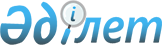 Об упразднении Придорожного сельского округа Теректинского района Западно-Казахстанской области и изменении его подчиненности Богдановскому сельскому округу Теректинского района Западно-Казахстанской областиРешение Западно-Казахстанского областного маслихата от 28 марта 2013 года № 7-7 и постановление акимата Западно-Казахстанской области от 28 ноября 2012 года № 226. Зарегистрировано Департаментом юстиции Западно-Казахстанской области 2 мая 2013 года № 3282      В соответствии с Законами Республики Казахстан от 23 января 2001 года "О местном государственном управлении и самоуправлении в Республике Казахстан", от 8 декабря 1993 года "Об административно-территориальном устройстве Республики Казахстан" и с учетом мнения представительного и исполнительного органа Теректинского района Западно-Казахстанской области акимат области ПОСТАНОВЛЯЕТ и областной маслихат РЕШИЛ:



      1. Внести в административно-территориальное устройство Теректинского района Западно-Казахстанской области следующие изменения:

      1) упразднить Придорожный сельский округ Теректинского района Западно-Казахстанской области и изменить его подчиненность Богдановскому сельскому округу Теректинского района Западно-Казахстанской области;

      2) изменить границы Богдановского сельского округа Теректинского района Западно-Казахстанской области.



      2. Настоящее постановление и решение вводится в действие по истечении десяти календарных дней после дня первого официального опубликования.      Исполняющий обязанности     Председатель сессии

      Акима области               Б. Мурзахметов

      С. Шапкенов                 Секретарь областного

                                  маслихата

                                  М. Құлшар
					© 2012. РГП на ПХВ «Институт законодательства и правовой информации Республики Казахстан» Министерства юстиции Республики Казахстан
				